Name_____________________	Spelling Words – List 4	Week of _______________Choose an activity to do each night for a total of 4 assignments, due on Friday.  You do NOT have to do  of the activities.  You should choose an activity that will help you spell these words correctly.  The skill for this week is: vowel pairs oa, ow, and oo. A really good way to keep them straight is to sort them into 3 lists.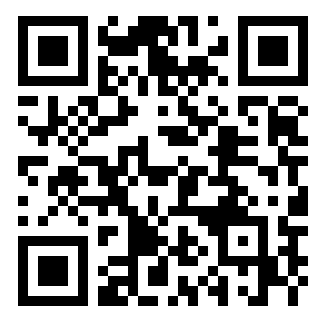 